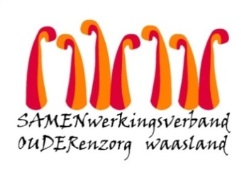 Nieuwsbrief WZC Hofstede – 26 maart 2021Beste bewoner, familie, mantelzorger, Het terugschroeven van een aantal versoepelingen, heeft weinig invloed op de bezoekregeling van WZC Hofstede.  Het enige wat wij uiteraard ook moeten volgen, is de beperking om met maximum 4 mensen buiten samen te komen.  Ook de kapster en de pedicure kunnen vier weken niet langskomen.  Podologen, bandagisten enz. wel.Het is fijn te zien dat de registratie correct verloopt, u ons informeert wie de vaste mantelzorger is en de hygiënemaatregelen volgt.  Alleen zien we wel eens bezoekers die hun mondmasker in de kamer niet (correct) dragen of de nodige afstand niet bewaren en dat is spelen met vuur!.  We blijven het herhalen : Kom NIET op bezoek als:je je ziek voelt, ook al is het maar een beetje.iemand in je naaste omgeving of jijzelf getest bent.  Zolang het resultaat niet gekend is, stel je je bezoek uit!  Verwittig ons ONMIDDELLIJK Als je zelf positief getest bent en als je in de loop van 5 dagen vóór het begin van je symptomen of de positieve test, op bezoek bent gekomen.Met vriendelijke groet,Namens het Hofstede zorgteamChristel Vande Kerckhove
Dagelijks verantwoordelijke